Муниципальное бюджетное дошкольное образовательное учреждение «Сивинский детский сад №1 «Малышок»ПРИНЯТО:                                                                                        УТВЕРЖДЕНО:Педагогическим советом                                                                 Приказом № 55-од  Протокол № 3 от 21.03.2024 г.                                                        от 18.04.2024 г.Отчет о результатах самообследованиямуниципального бюджетного дошкольного образовательного учреждения «Сивинский детский сад №1 «Малышок»за 2023г.Общие сведения об образовательной организации.Официальное и полное  наименование организации: Муниципальное  бюджетное дошкольное образовательное учреждение «Сивинский детский сад №1 «Малышок».Официальное и сокращенное наименование организации: МБДОУ «Сивинский детский сад №1 «Малышок».Муниципальное бюджетного дошкольного образовательного учреждения «Сивинский детский сад №1 «Малышок» (далее по тексту: МБДОУ «Сивинский детский сад № 1 «Малышок»)  является юридическим лицом, имеет печать и штамп со своим наименованием. Финансовое обеспечение деятельности учреждения осуществляется из двух источников: бюджет Пермского края и бюджет Сивинского муниципального округа, основанный на принципах   подушевого финансирования, определяющего финансово- хозяйственную деятельность.Юридический адрес: 617240, Пермский край, Сивинский район, с.Сива, ул.Садовая, 27e-mail: ds1siva@mail.ruТелефон: 8-34-277-2-12-67Ф. И. О. заведующего: Пономарева Елена Сергеевна.Информация об учредителе: Учредителем и собственником имущества является Муниципальное образование Сивинский муниципальный округ Пермского края.Функции и полномочия Учредителя осуществляет управление образования администрации Сивинского муниципального округа Пермского края. Реквизиты лицензии на образовательную деятельность: Лицензия № 6060 от 25.04.2018, выдана Министерством образования и науки Пермского края.Цель деятельности – осуществление образовательной деятельности по реализации образовательных программ дошкольного образования.     Предметом деятельности является формирование общей культуры, развитие физических, интеллектуальных, нравственных, эстетических или личностных качеств, формирование предпосылок учебной деятельности, сохранение и укрепление здоровья воспитанников.МБДОУ «Сивинский детский сад №1 «Малышок»  функционирует в режиме   пятидневной  рабочей недели, с общероссийскими выходными и праздничными днями, в период с 08.00 часов  до  18.30 часов.Аналитическая часть.Оценка образовательной деятельностиОбразовательная деятельность в МБДОУ«Сивинский детский сад № 1 «Малышок» организована в соответствии с Федеральным законом от 29.12.2012  № 273-ФЗ «Об образовании в Российской Федерации», Приказом   Министерства образования и науки от 17.10.2013г. №1155 «Об утверждении федеральных государственных образовательных стандартов дошкольного образования», СП 2.4.3648-20 «Санитарно-эпидемиологические требования к организациям воспитания и обучения, отдыха и оздоровления детей и молодежи», Федеральной образовательной программой дошкольного образования, утвержденной Приказом министерства просвещения Российской Федерации от 25.11.2022 №1028. Образовательная деятельность ведется на основании утвержденной основной образовательной программы дошкольного образования, которая составлена в соответствии с   Федеральной образовательной программой дошкольного образования, утвержденной Приказом министерства просвещения Российской Федерации от 25.11.2022 №1028 и Приказом   Министерства образования и науки от 17.10.2013г. №1155 «Об утверждении федеральных государственных образовательных стандартов дошкольного образования».МБДОУ«Сивинский детский сад №1 «Малышок» в 2023 году посещали 214  воспитанник в возрасте от 1,5 до 7 лет. В детском саду функционирует 12 групп, из них:две первых младших группы общеразвивающей направленности – 42 детей;две вторых младших группы общеразвивающей направленности –  33детей;две средних группы общеразвивающей направленности –  49 детей;две старших группы общеразвивающей направленности –  40  детей;две старших разновозрастных групп комбинированной направленности – 21 детей;две подготовительных группы общеразвивающей направленности – 29 детей.Численность детей с ограниченными возможностями: 30 человека, что составляет 13,8% от всего количества детей, посещающих МБДОУ «Сивинский детский сад №1 «Малышок», в том числе 3 ребенка имеют статус ребенок – инвалид, что составляет 1,4% от всего количества детей.  Задачи, поставленные перед педагогическим коллективом на 2022-2023 учебный год1. Совершенствовать систему взаимодействия педагогов и родителей.2.Совершенствовать систему деятельности по патриотическому и духовно – нравственному воспитанию.По достижению учебного года был проведен анализ их выполнения.1. Совершенствовать систему взаимодействия педагогов и родителей.Вывод: Отмечаются следующие положительные тенденции:1. В течение 2022 - 2023 учебного года велась планомерная работа по взаимодействию с родителями, что позволило нам скоординировать свои усилия, направленные на процессы обучения и  воспитания детей нашего детского сада. 2. Второй год участвуем в  муниципальном конкурсе по родительскому образованию и занимаем призовые места.3.Тематическая проверка показала, система работы с семьями воспитанников, общение педагогов с родителями происходит на достаточном уровне, о чем говорит отсутствие конфликтных ситуаций. Работа педагогического коллектива детского сада по вопросу активизации работы с родителями в ДОУ ведётся планомерно, целенаправленно, систематично. Грубых нарушений не выявлено. В своем взаимодействии с родителями воспитатели используют разнообразные методы, приемы и формы работы.    Несмотря на ряд положительных моментов, необходимо шире использовать нетрадиционные формы работы с родителями и нетрадиционные формы проведения родительских собраний. При планировании разнообразить формы работы с родителями.2. Совершенствовать систему деятельности по патриотическому и духовно – нравственному воспитанию.Вывод: Отмечаются следующие положительные тенденции:1. Анализируя деятельность педагогического коллектива по нравственно-патриотическому воспитанию детей нашего учреждения за прошедший год, мы вправе делать определенные выводы о положительной динамике в данном направлении. В результате проведенной работы систематизировались знания воспитателей в теоретических вопросах, повысилась эффективность методов и приемов в работе педагогов с детьми, выстроилась определенная системность в планировании. 2.У выпускников нашего учреждения сформировались нравственные качества: - дети стали внимательнее друг к другу и окружающим; - улучшилось их поведение: - обогатился словарный запас дошкольников, расширились знания о родном поселке, крае и малой Родине, своей стране, символике России; - закрепилось уважительное отношение к людям различных профессий. 3. 3.Увеличилось, за прошедший период, количество желающих участвовать в конкурсах различных уровней. Заметные изменения произошли в отношении родителей воспитанников детского сада к общественной жизни учреждения: - мамы и папы активнее стали принимать участие в проведении различных мероприятий в детском саду; -оказывать посильную помощь в приобретении концертных костюмов для детей и праздничного оформления для учреждения к праздникам; - вносят свои предложения по организации воспитательной работы, ее разнообразию.Но необходимо обратить внимание на следующее:1.Продолжить работу по патриотическому воспитанию дошкольников, используя новые технологии обучения и воспитания. 2. Постоянно повышать уровень профессиональной компетентности педагогов по нравственно - патриотическому воспитанию дошкольников. 3. Продолжать пополнять дидактическим и методическим материалом, макетами - РППС по нравственно-патриотическому воспитанию, в соответствии с возрастом воспитанников. 4. Во всех возрастных группах в центре патриотического воспитания сделать каталог дидактического, консультационного, методического материала.Воспитательная работаЧтобы выбрать стратегию воспитательной работы, в 2023 году проводился анализ состава семей воспитанников.                                                   Характеристика семей по составуВсего семей: 214Воспитательная работа строится с учетом индивидуальных особенностей детей, с использованием разнообразных форм и методов, в тесной взаимосвязи воспитателей, специалистов и родителей. Детям из неполных семей, детям участников СВО, детям из семей СОП и семей группы -  риска уделяется большее внимание.Дополнительное образованиеВ 2023 году в МБДОУ«Сивинский детский сад № 1 «Малышок» работали 4 кружка по 2 направлениям:1) социально-педагогическое:  57 чел.2) техническое: 20  чел.В дополнительном образовании задействовано 36% воспитанников детского сада. II. Оценка системы управления организацииУправление МБДОУ«Сивинский детский сад №1 «Малышок» осуществляется в соответствии с действующим законодательством и уставом.Управление МБДОУ «Сивинский детский сад №1 «Малышок» строится на принципах единоначалия и коллегиальности. Коллегиальными органами управления являются: педагогический совет, общее собрание работников. Единоличным исполнительным органом является  руководитель – заведующий.Органы управления,действующие в МБДОУ«Сивинский детский сад №1 «Малышок»Структура и система управления соответствуют специфике деятельности МБДОУ «Сивинский детский сад №1 «Малышок». По итогам 2023 года система управления оценивается как эффективная, но не всегда   позволяющая учесть мнение работников и всех участников образовательных отношений. В следующем году  систему управления  планируется скорректировать.III. Оценка содержания и качества подготовки обучающихсяУровень развития детей анализируется по итогам педагогической диагностики. Формы проведения диагностики:Диагностические занятия (по каждому разделу программы);Диагностические срезы;Беседы с детьми;наблюдения, итоговые занятия. Карты включают анализ  качества освоения Основной  образовательной программы дошкольного образования. Результат педагогического анализа показывает преобладание детей с высоким и средним уровнями развития при прогрессирующей динамике на конец учебного года, что говорит о результативности образовательной деятельности в МБДОУ  «Сивинский детский сад  №1 «Малышок».IV. Оценка организации учебного процесса (воспитательно-образовательного процесса)В основе образовательного процесса в МБДОУ«Сивинский детский сад №1 «Малышок» лежит взаимодействие педагогических работников, администрации и родителей. Основными участниками образовательного процесса являются дети, родители (законные представители), педагоги.Построение образовательного процесса в ДОУ осуществлялось в соответствии с содержанием комплексно - тематического планирования, разработанного педагогами групп, в основу которого заложена интеграция разных образовательных областей вокруг единой темы, которая на определенное время становится объединяющей.          Основные формы организации образовательного процесса:совместная деятельность педагогического работника и воспитанников в рамках организованной образовательной деятельности по освоению основной общеобразовательной программы;самостоятельная деятельность воспитанников под наблюдением педагогического работника.Занятия в рамках образовательной деятельности ведутся по подгруппам. Продолжительность занятий соответствует СП 2.4.3648-20  и составляет:в группах с детьми от 1,5 до 3 лет– до 10 мин;в группах с детьми от 3 до 4 лет–до 15 мин;в  группах с детьми от 4 до 5 лет–до 20 мин;в группах с детьми от 5 до 6 лет–до 25 мин;в группах с детьми от 6 до 7 лет–до 30 мин.Между занятиям и в рамках образовательной деятельности предусмотрены перерывы продолжительностью не менее 10 минут.Основной формой занятия является игра. Образовательная деятельность с детьми строится с учётом индивидуальных особенностей детей и их способностей. Выявление и развитие способностей воспитанников осуществляется в любых формах образовательного процесса.V. Оценка качества кадрового обеспеченияМБДОУ «Сивинский детский сад №1 «Малышок» укомплектован педагогами на 100 процентов согласно штатному расписанию. Всего работают 26 человек. Педагогический коллектив МБДОУ «Сивинский детский сад №1 «Малышок» насчитывает 18 воспитателей, 2 учителя-логопеда, 2 музыкальных руководителя, 2 инструктора по физической культуре, 1 учитель-дефектолог, 1 педагог-психолог. Соотношение воспитанников, приходящихся на 1 взрослого:воспитанник/педагоги– 8,3/1;воспитанники/все сотрудники– 4,0/1.За 2023год аттестацию педагогическими работниками прошел – 1 чел.Курсы повышения квалификации в 2023 году прошли 26 педагогов.Диаграммы с характеристиками кадрового состава МБДОУ«Сивинский детский сад №1 «Малышок» . В  2023  году педагоги МБДОУ «Сивинский детский сад №1 «Малышок» приняли участие в конкурсах  профессионального мастерства:Муниципальный конкурс «Лучший лэтбук по финансовой грамотности»;Краевой конкурс «Мы разные - мы равные»; «Техно- Биатлон»  (сезон 2022-2023);Краевой конкурс «Педагог – психолог -2023»Муниципальный конкурс на лучшую организацию работы по родительскому просвещению и образованию в 2023 году в учреждениях и организациях Сивинского муниципального округа;Всероссийский конкурс «Успешные практики в образовании»;Муниципальный  конкурс  «Учитель года-2023»;Всероссийский педагогический конкурс «Работа с родителями»; «Лучшая методразработка»; Всероссийский  конкурс «Театральное закулисье»; Муниципальный профессиональный конкурс «Лучшая методразработка по нравственно- патриотическому воспитанию и обучению на коррекционных занятиях и во внеурочной деятельности»;Всероссийский профессиональный конкурс педагогов, посвященный  дню Победы в Вов «Этих  дней не смолкнет слава»;Всероссийский конкурс профессионального мастерства логопедов, психологов и коррекционных педагогов имени Л.С.Выготского;Всероссийский педагогический конкурс «Малая Родина – большая любовь»;Всероссийский конкурс профессионального мастерства для воспитателей и специалистов ДОУ «Раннее развитие ребенка; от теории к практике»;Межрегиональный  конкурс «Логопедический кабинет».Педагоги постоянно повышают свой профессиональный уровень, эффективно участвуют в работе методических объединений, знакомятся с опытом работы своих коллег из других дошкольных учреждений, а также занимаются самообразованием. Все это в комплексе дает хороший результат в организации педагогической деятельности и улучшении качества образования и воспитания дошкольников.VI. Оценка учебно-методического ибиблиотечно-информационного обеспеченияВ МБДОУ «Сивинский детский сад №1 «Малышок» библиотека является составной частью методической службы. Библиотечный фонд располагается в методических кабинетах обоих корпусов, кабинетах специалистов, группах детского сада. Библиотечный фонд представлен методической литературой по всем образовательным областям основной общеобразовательной программы, детской художественной литературой, а также другими информационными ресурсами на различных электронных носителях. В каждой возрастной группе имеется банк необходимых учебно – методических пособий, рекомендованных для планирования воспитательно – образовательной работы в соответствии с обязательной и вариативной частью Основной  образовательной программы дошкольного образования.В 2023 году МБДОУ «Сивинский детский сад №1 «Малышок» пополнили учебно-методический комплект к  основной образовательной программе дошкольного образования. Приобрели методические пособия,  наглядные пособия, плакаты по обучению грамоте. На средства гостандарта приобрели спортивный инвентарь, музыкальные инструменты, канцелярские принадлежности, игрушки.  Обновлены материалы для продуктивных видов детской деятельности, наглядно–дидактические пособия для коррекционной логопедической деятельности, настольно-печатные игры, демонстрационный материал.Оборудование и оснащение методического кабинета достаточно для реализации образовательных программ. В методическом кабинете созданы условия для возможности организации совместной деятельности педагогов. Однако кабинет недостаточно оснащен техническим и компьютерным оборудованием.       В МБДОУ «Сивинский детский сад №1 «Малышок»  учебно-методическое и информационное обеспечение достаточное для организации образовательной деятельности и эффективной реализации образовательных программ.VII. Оценка материально-технической базыВ МБДОУ «Сивинский детский сад №1 «Малышок» сформирована материально-техническая база для реализации образовательных программ, жизнеобеспечения и развития детей, в каждом корпусе оборудованы помещения:Групповые помещения - 6;кабинет заведующего – 1;методический кабинет – 1;музыкально – спортивный зал – 1;пищеблок – 1;прачечная – 1;медицинский кабинет – 1;При создании предметно – развивающей среды воспитатели учитывают возрастные, индивидуальные особенности детей своей группы. Оборудованы групповые комнаты, включающие игровую, познавательную, обеденную зоны.В 2023 году проведены ремонтные работы в 1 корпусе организации в рамках участия в проекте «Приведение зданий в нормативное состояние».   Были проведены следующие виды работ: текущий ремонт здания корпуса №1, ремонт канализации и санузлов, ремонт водопровода, пищеблока, ремонт  кабинок в санузлах на сумму 6 939 328 руб.Материально – техническое состояние МБДОУ «Сивинский детский сад №1 «Малышок» и территории соответствует действующим санитарным требованиям к устройству, содержанию и организации режима работы в дошкольных организациях, правилам пожарной безопасности, антитеррористической защищенности, требованиям охраны труда.В 2023  году оценка материально-технического оснащения МБДОУ «Сивинский детский сад №1 «Малышок» выявила следующие трудности:отсутствие стабильного и устойчивого интернет - соединения;недостаточно нового игрового сертифицированного оборудования на игровых уличных площадкахнедостаточно технического обеспечения, отсутствие ПК.Необходимо в  2023 году и последующие пару лет запланировать приобретение соответствующего оборудования и программного обеспечения, определить источники финансирования закупки.VIII. Оценка функционирования внутреннейсистемы оценки качества образованияМониторинг качества образовательной деятельности в 2023 году показал удовлетворительную работу педагогического коллектива по всем показателям.Состояние здоровья и физического развития воспитанников удовлетворительные. В мае 2023 года педагогами МБДОУ «Сивинский детский сад №1 «Малышок» был проведен по всем другим возрастным группам мониторинг освоения ООП путем наблюдения и диагностических срезов. Уровень освоения детьми Основной  образовательной программы дошкольного образования составил 92,6%.       В течение года воспитанники МБДОУ«Сивинский детский сад № 1 «Малышок» успешно участвовали в конкурсах и мероприятиях различного уровня.       По результатам анкетирования родителей, полученных при проведении НОК  выявлены следующие результаты удовлетворенности родителей качеством услуг, оказываемых в ДОУ:Численность получателей услуг на момент проведения НОК- 221 чел.Численность, принявших участие-88 чел.Доля респондентов- 40%Открытость  и доступность информации об организации- 92,4%;Комфортность условий предоставления услуг -98,5%;Доступность условий для инвалидов-54%;Доброжелательность, вежливость работников организации -97,6%;Удовлетворенность условиями оказания услуг -97%.Анкетирование родителей показало высокую степень удовлетворенности качеством предоставляемых услуг -  97,0%.ПОКАЗАТЕЛИДЕЯТЕЛЬНОСТИ ДОШКОЛЬНОЙ ОБРАЗОВАТЕЛЬНОЙ ОРГАНИЗАЦИИ,ПОДЛЕЖАЩЕЙ САМООБСЛЕДОВАНИЮ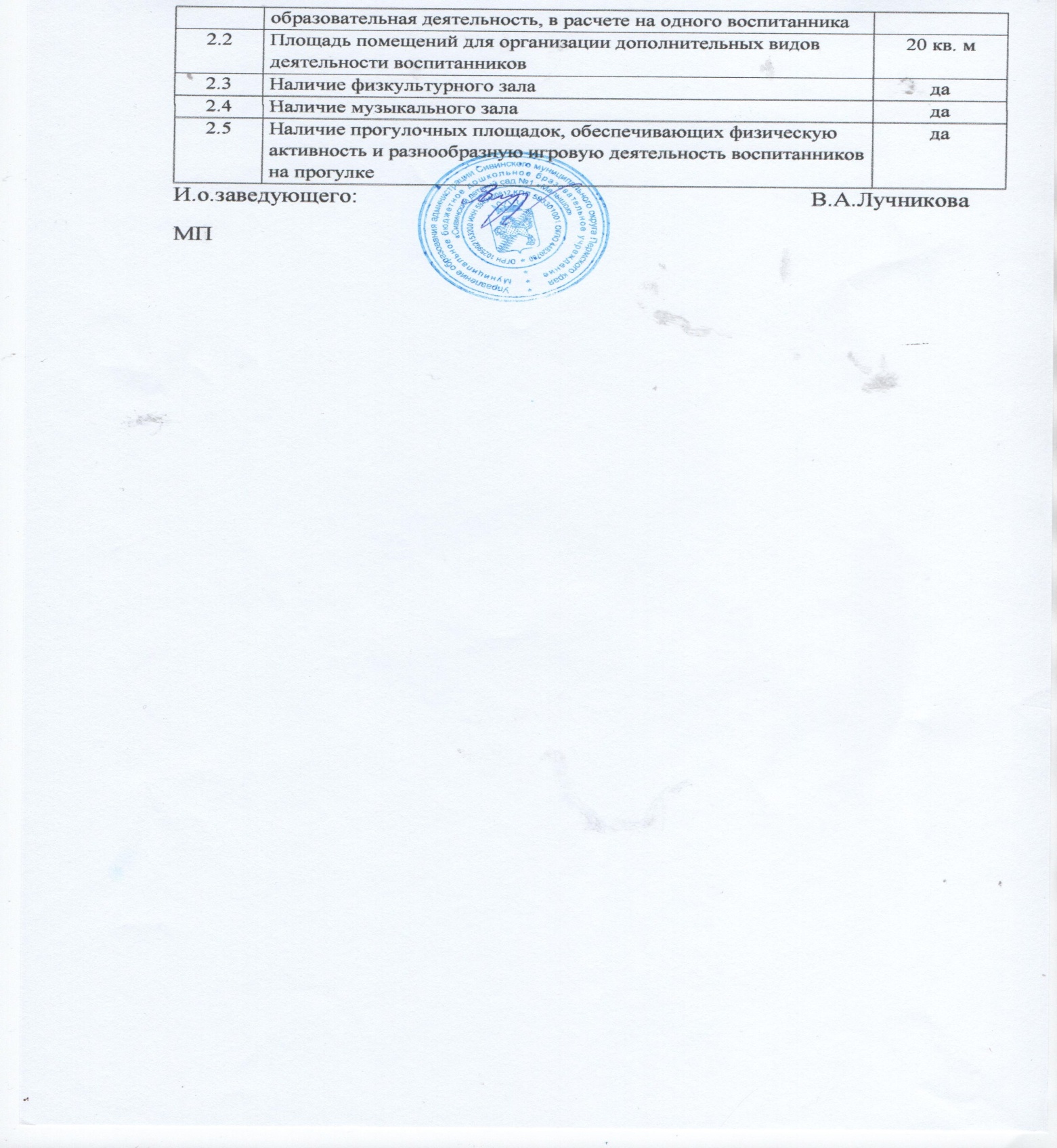 Место осуществления образовательной деятельности  Год постройкиОбщая площадьПлощадь для нужд образовательного процессаПроектная наполняемостьКорпус №1:   617240, Россия, Пермский край, Сивинский район, с.Сива, ул.Садовая, 271973862,7429,9110  местКорпус № 2:   617240, Россия, Пермский край, Сивинский район, с.Сива, ул.Красная, 2719781098,8592,1120  местНаправление мероприятийМероприятияРезультатВнесение изменений и дополнений в нормативное, методическое обеспечение Подготовка приказов, регламентирующих  реализацию Основной  образовательной программы дошкольного образования в МБДОУ «Сивинский детский сад №1 «Малышок» на 2022-2023 учебный год (часть программы касающейся воспитательного процесса) и взаимодействия с родителямиИзданы приказы о деятельности МБДОУ«Сивинский детский сад №1 «Малышок» на 2022-2023 учебный годВнесение изменений и дополнений в нормативное, методическое обеспечение Пополнение банка нормативных правовых актов федерального, регионального и муниципального уровней, регламентирующих реализацию части основной образовательной программы дошкольного образования в МБДОУ «Сивинский детский сад №1 «Малышок» на 2022-2023 учебный год  (ее части, касающейся воспитательного процесса)  и взаимодействия с родителями Разработаны локальные акты в соответствии с законодательством Организационное обеспечение Участие в  муниципальном фестивале «Неразлучные друзья: взрослые и дети»Приняло участие 20 родителейКадровое обеспечение Оказание адресной методической помощи педагогическим работникам по вопросам взаимодействия с родителями Оказывалась индивидуальная помощь педагогамИнформационное обеспечение внедрения программы воспитанияИнформационное сопровождение родителей (законных представителей) посредством использования социальных сетей   по вопросам воспитания и образования детей дошкольного возрастаИнформирование общественности  через групповые стенды и в группах  ВК.На сайте ДОО размещена программ воспитания.Методическое обеспечениеВ 2021-2022 учебном году проведены следующие мероприятия по реализации поставленной задачи: Педсовет «Конструктивное взаимодействие детского сада и семьи для целостного развития личности и успешной социализации ребенка».Консультации: Профилактика детского и семейного неблагополучия.Культура общения в соцсетях.Формы работы с родителями, которые ведут к успеху.В 2021-2022 учебном году проведены следующие мероприятия по реализации поставленной задачи: Педсовет «Конструктивное взаимодействие детского сада и семьи для целостного развития личности и успешной социализации ребенка».Консультации: Профилактика детского и семейного неблагополучия.Культура общения в соцсетях.Формы работы с родителями, которые ведут к успеху.Работа с родителямиВ течение года  знакомили родителей с Основной  образовательной программой дошкольного образования  на 2022-2023учебный год и ее реализацией, в т.ч. и ее составляющей частью - программой воспитания.В течение года  знакомили родителей с Основной  образовательной программой дошкольного образования  на 2022-2023учебный год и ее реализацией, в т.ч. и ее составляющей частью - программой воспитания.Направление мероприятийМероприятияРезультат Кадровое обеспечениеОказание адресной методической помощи педагогическим работникам по вопросам патриотического и духовно – нравственного воспитания детей дошкольного возрастаОказывалась индивидуальная помощь педагогам по вопросам патриотического и духовно – нравственного воспитания детей дошкольного возрастаМетодическое обеспечениеВ 2022-2023 учебном году проведены следующие мероприятия:Педсовет: «Патриотическое и духовно-нравственное воспитание как условие повышения качества дошкольного образования»;Работа в рамках проектов – по каждому корпусу в отдельности.Консультации: Знакомство детей старшего дошкольного возраста с государственными символами;Сказка как педагогическое средство нравственного воспитания;Роль музыки в нравственном и патриотическом воспитании;Семинар:Народное творчество в нравственном воспитании дошкольниковВ 2022-2023 учебном году проведены следующие мероприятия:Педсовет: «Патриотическое и духовно-нравственное воспитание как условие повышения качества дошкольного образования»;Работа в рамках проектов – по каждому корпусу в отдельности.Консультации: Знакомство детей старшего дошкольного возраста с государственными символами;Сказка как педагогическое средство нравственного воспитания;Роль музыки в нравственном и патриотическом воспитании;Семинар:Народное творчество в нравственном воспитании дошкольниковСостав семьиКоличество семейПроцент от общего количества семей воспитанниковПолная17984%Неполная3516%Многодетная8640%Оформлено опекунство41,8%Приемная семья10,4%Дети участников СВО41,8%Наименование органаФункцииЗаведующийосуществление общего руководства всеми направлениями деятельности Организации в соответствии законодательством и Уставом; обеспечение выполнения муниципального задания;определение структуры управления Организацией, создание условий, обеспечивающих участие всех участников образовательного процесса в управлении Организацией;материально-техническое обеспечение образовательной деятельности, оборудование помещений в соответствии с государственными и местными нормами и требованиями, в том числе в соответствии с федеральными государственными образовательными стандартами;обеспечение целевого использования имущества, закрепленного на праве оперативного управления за Организацией;распоряжение денежными средствами Организации, обеспечение их рационального использования в соответствии с утвержденными в установленном порядке муниципальными заданиями и планом финансово-хозяйственной деятельности Организации;принятие мер для расширения и развития материальной базы Организации, оснащения современным оборудованием, создания надлежащих социально-бытовых условий для воспитанников и работников;представление Организации без доверенности во взаимоотношениях с физическими и юридическими лицами;  заключение от имени Организации  договоров (контрактов), соглашений с юридическими и физическими лицами, совершение с предварительно согласия Учредителя крупных сделок;утверждение планов работы Организации, плана финансово-хозяйственной деятельности; представление Учредителю и общественности ежегодного отчета о поступлении и расходовании финансовых и материальных средств, а также отчета о результатах самообследования Организации;приём, перевод, отчисление и восстановление  обучающихся;организация обеспечения прав участников образовательного процесса в Организации;организация работы по охране жизни и здоровья обучающихся и работников Организации;утверждение штатного расписания Организации, прием на работу, перевод и увольнение работников Организации, распределение их должностных обязанностей, учебной нагрузки, заключение и прекращение трудовых договоров;  установление заработной платы работникам Организации, в том числе надбавок, доплат, выплат стимулирующего характера в пределах имеющихся средств - издание приказов и инструкций, обязательных для исполнения всеми работниками Организации;контроль за деятельностью педагогических работников, в том числе путем посещения занятий, всех других видов учебных и воспитательных мероприятий; обеспечение разработки и внесения изменений в Устав;  обеспечение разработки и утверждение локальных нормативных актов Организации после принятия их коллегиальными органами управления Организацией, в установленном законом случаях - с учетом мнения профсоюзного комитета Организации (при его наличии), иных документов; обеспечение выполнения санитарно-эпидемиологических, противопожарных требований и других условий по охране жизни и здоровья обучающихся и работников Организации;приостановление решений Общего собрания и Педагогического совета  в случае, если они противоречат законодательству,  Уставу; организация проведения самообследования Организации, обеспечение функционирования внутренней системы оценки качества образования; обеспечение создания и ведения официального сайта Организации в сети «Интернет»; реализация иных полномочий, необходимых для обеспечения функционирования Организации и выполнения требований законодательства, за исключением полномочий, отнесенных к компетенции Учредителя и коллегиальных органов управления Организацией. Заведующий несет полную ответственность перед обучающимися, их родителями (законными представителями), государством, обществом и Учредителем за работу Организации в соответствии с действующим законодательством.Заведующий несет ответственность за руководство образовательной, воспитательной работой и организационно-хозяйственной деятельностью Организации.Педагогический советобсуждение и выбор различных вариантов содержания образования, форм, методов учебно-воспитательного процесса и способов их реализации; организация работы по повышению квалификации педагогических работников, развитию их творческих инициатив, распространению педагогического опыта, определение направлений инновационной деятельности Организации; заслушивание информации и отчетов руководящих и педагогических работников Организации по вопросам образовательной деятельности;принятие и направление на утверждение Заведующему:1. образовательных программ, рабочих программ педагогических работников Организации;2. годового плана работы Организации, ежегодного отчета о результатах самообследования Организации;3. решений о переводе воспитанников в следующую группу;4. решений об объявлении конкурса на замещение должностей педагогических работников и утверждении его условий;5. решений о представлении работников Организации к присвоению государственных наград, почетных званий, ведомственных наград и званий работников системы образования;6. решений о выдвижении педагогических работников Организации для участия в конкурсах профессионального мастерства;7. локальных нормативных актов Организации, затрагивающих права обучающихся, вопросы организации образовательного процесса, в том числе регламентирующих правила внутреннего распорядка обучающихся, правила приема в Организацию, режим обучающихся, порядок, основания и условия перевода, отчисления и восстановления обучающихся, нормы профессиональной этики педагогических работников, прав педагогических работников на обращение для защиты прав, доступа педагогических работников к ресурсам, порядок оказания платных образовательных услуг, права и обязанности обучающихся;принятие и направление на согласование Учредителю программы развития Организации;Общее собрание работниковпринятие и направление на утверждение Заведующему локальные нормативные акты, регулирующие трудовые отношения с работниками Организации;избрание представителей работников в комиссию по трудовым спорам в Организации;обсуждение вопросов состояния трудовой дисциплины в Организации, выработка рекомендаций по ее укреплению;содействие созданию оптимальных условий для организации труда и профессионального совершенствования работников Организации; поддержка общественных инициатив по развитию Организации;принятие решения о необходимости заключения коллективного договора, внесения в него изменений и дополнений; внесение предложений Заведующему по вопросам охраны и безопасности условий образовательного процесса и трудовой деятельности, охраны жизни и здоровья обучающихся и работников.Общее собрание действует бессрочно и включает в себя работников Организации на дату проведения Общего собрания, работающих на условиях полного рабочего дня по основному месту работы в Организации. Общее собрание проводится не реже одного раза в год. Решение о созыве Общего собрания принимает Заведующий.Общее собрание считается правомочным, если на нем присутствовало более половины работников Организации.Решения Общего собрания принимаются простым большинством голосов и оформляются протоколом. Решения являются обязательными, исполнение решений контролируется Заведующим, который отчитывается на очередном Общем собрании об исполнении и (или) о ходе исполнения решений предыдущего Общего собрания.Общее собрание вправе выступать от имени Организации по вопросам, отнесенным к его компетенции согласно пункту 4.6  Устава.Уровень освоения воспитанниками образовательных областей (%)Высокий СреднийНизкийИтогоУровень освоения воспитанниками образовательных областей (%)3557,67,492,6N п/пПоказателиЕдиница измерения1.Образовательная деятельность1.1Общая численность воспитанников, осваивающих образовательную программу дошкольного образования, в том числе:214 человек1.1.1В режиме полного дня (8 - 12 часов)214 человек1.1.2В режиме кратковременного пребывания (3 - 5 часов)0 человек1.1.3В семейной дошкольной группе0 человек1.1.4В форме семейного образования с психолого-педагогическим сопровождением на базе дошкольной образовательной организации 0 человек1.2Общая численность воспитанников в возрасте до 3 лет42 человек1.3Общая численность воспитанников в возрасте от 3 до 8 лет 172 человек1.4Численность/удельный вес численности воспитанников в общей численности воспитанников, получающих услуги присмотра и ухода:214 человек/100%1.4.1В режиме полного дня (8 - 12 часов)214 человек/100%1.4.2В режиме продленного дня (12 - 14 часов) 0 человек/%1.4.3В режиме круглосуточного пребывания 0 человек/%1.5Численность/удельный вес численности воспитанников с ограниченными возможностями здоровья в общей численности воспитанников, получающих услуги:30 человек/13,8%1.5.1По коррекции недостатков в физическом и (или) психическом развитии30 человек/13,8%1.5.2По освоению образовательной программы дошкольного образования30 человек/13,8%1.5.3По присмотру и уходу30человек/13,8%1.6Средний показатель пропущенных дней при посещении дошкольной образовательной организации по болезни на одного воспитанника 21 день1.7Общая численность педагогических работников, в том числе:26 человек1.7.1Численность/удельный вес численности педагогических работников, имеющих высшее образование 7 человек 27/%1.7.2Численность/удельный вес численности педагогических работников, имеющих высшее образование педагогической направленности (профиля)19 человек 73/%1.7.3Численность/удельный вес численности педагогических работников, имеющих среднее профессиональное образование19 человек/73%1.7.4Численность/удельный вес численности педагогических работников, имеющих среднее профессиональное образование педагогической направленности (профиля)19 человек/73%1.8Численность/удельный вес численности педагогических работников, которым по результатам аттестации присвоена квалификационная категория, в общей численности педагогических работников, в том числе:6 человек/ 23 %1.8.1Высшая2 человека/ 8%1.8.2Первая 4 человека/  16%1.9Численность/удельный вес численности педагогических работников в общей численности педагогических работников, педагогический стаж работы которых составляет:1.9.1До 5 лет2человека/ 8%1.9.2Свыше 30 лет4 человека/16%1.10Численность/удельный вес численности педагогических работников в общей численности педагогических работников в возрасте до 30 лет2 человека/8%1.11Численность/удельный вес численности педагогических работников в общей численности педагогических работников в возрасте от 55 лет5 человек/19%1.12Численность/удельный вес численности педагогических и административно-хозяйственных работников, прошедших за последние 5 лет повышение квалификации/профессиональную переподготовку по профилю педагогической деятельности или иной осуществляемой в образовательной организации деятельности, в общей численности педагогических и административно-хозяйственных работников27человек/100 %1.13Численность/удельный вес численности педагогических и административно-хозяйственных работников, прошедших повышение квалификации по применению в образовательном процессе федеральных государственных образовательных стандартов в общей численности педагогических и административно-хозяйственных работников 27 человек/100 %1.14Соотношение "педагогический работник/воспитанник" в дошкольной образовательной организации1человек/8,3 человек1.15Наличие в образовательной организации следующих педагогических работников:1.15.1Музыкального руководителяда1.15.2Инструктора по физической культуреда1.15.3Учителя-логопедада1.15.4Логопеданет1.15.5Учителя-дефектологада1.15.6Педагога-психологада2.Инфраструктура2.1Общая площадь помещений, в которых осуществляется3,7  кв.м